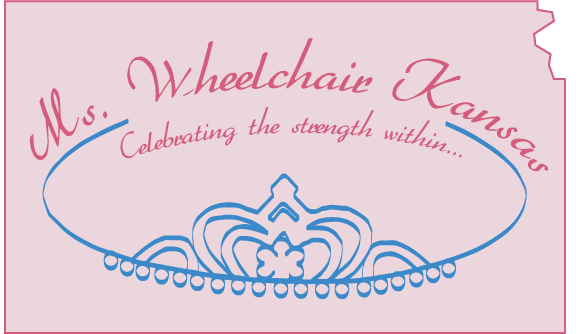 Ms. Wheelchair Kansas, Inc.Board of Directors ApplicationPersonal InformationFirst Name: _____________________________  Last Name: __________________________________Date of Birth: __________________________________________Mailing Address: _______________________________________________________________________City: _________________________________  State: ____________   ZIP: _________________________Physical Address (if different from mailing address):_______________________________________________________________________________________City: _________________________________  State: ____________   ZIP: _________________________E-mail Address: ________________________________________________________________________Home Phone: (________)_____________________  Cell Phone: (________)_____________________Work Phone: (________)_____________________  Fax Number: (________)_____________________Which do you prefer to be your main contact number?      HOME           CELL           WORKSocial Media-Facebook: ____________________________________________________________________________Instagram: ____________________________________________________________________________Twitter: ________________________________________________________________________________T-shirt Size (circle one):   SMALL       MEDIUM       LARGE       XL       2X       3X       Other: _______Employment InformationWhere do you work? ___________________________________________________________________Address of Employment: _______________________________________________________________City: _________________________________  State: ____________   ZIP: _________________________Work E-mail Address (optional): _________________________________________________________Position at Current Employment: ________________________________________________________Summary of Position: __________________________________________________________________________________________________________________________________________________________Past Employment: ___________________________________________________________________________________________________________________________________________________________________________________________________________________________________________________Areas of Interest and InvolvementHobbies: ____________________________________________________________________________________________________________________________________________________________________________________________________________________________________________________________Community Involvement: ____________________________________________________________________________________________________________________________________________________________________________________________________________________________________________SkillsPlease check all skills below that you feel that you possess:Social MediaMarketingFinancial ManagementFundraisingNetworkingPlanning / OrganizingPresenting / SpeakingTask OrientatedGrant WritingGraphic DesignOther: ______________________________________________________________________StrengthsPlease check all strengths that you feel that you possess:Detailed OrientedGood With Follow ThroughPositive AttitudeCreativeFlexibleAdaptiveAbstract ThinkerConcrete ThinkerProblem SolverHard WorkerAssertiveTeam PlayerConflict ResolutionLeadershipOther: ______________________________________________________________________Other InformationHow did you hear about Ms. Wheelchair Kansas?Have you previously been involved with MWKS?  If so, how and when?Why do you want to be a board member?What experience do you have with people with disabilities?Have you ever been on a board before? Do you currently serve on any boards, councils, or committees?What concerns might you have about being on the MWKS board of directors?Are there certain parts of the Ms. Wheelchair Kansas organization that you are specifically interested in helping with?Would you be willing to volunteer evenings and weekends?       YES         NODo you have reliable means of transportation to attend board meetings and the annual competition?       YES         NOPlease submit your board application to Carrie Greenwood at mswheelchairkansas@yahoo.com or 4413 SE Minnesota Ave., Topeka, KS 66609.Thank you for your interest!